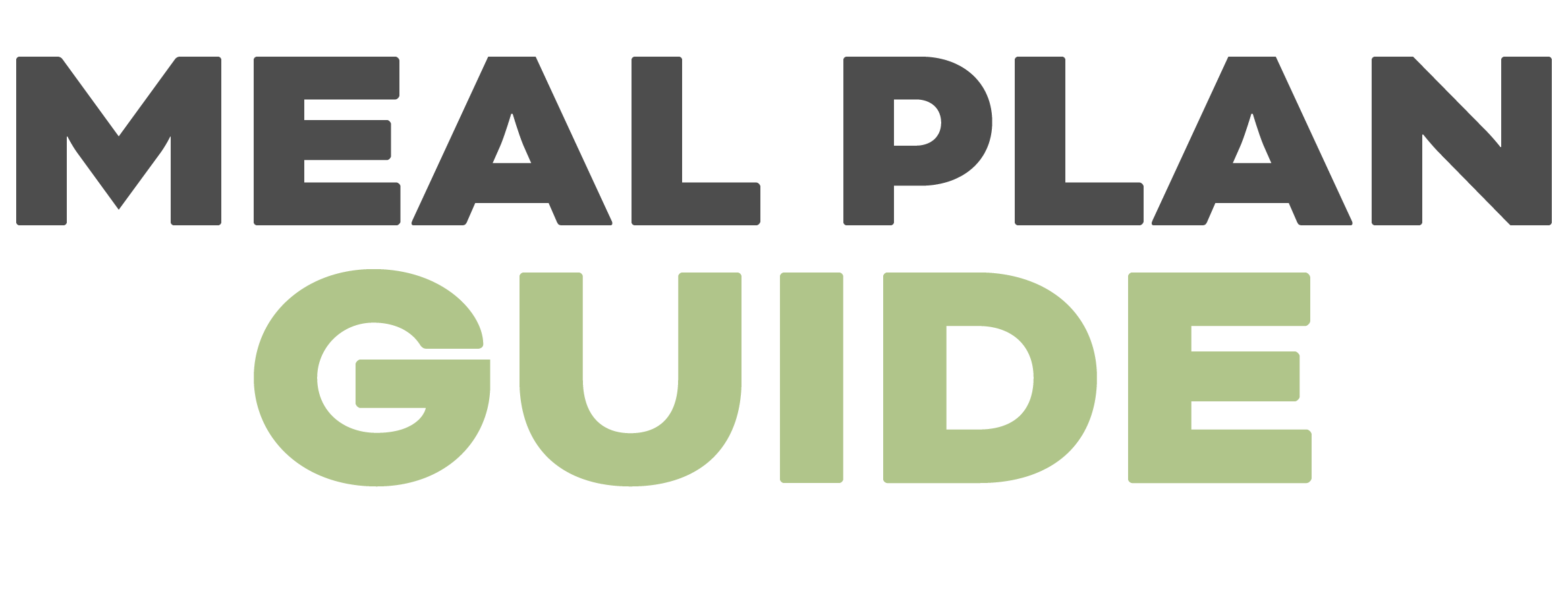 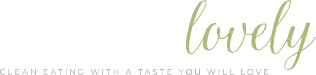 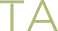 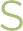 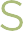 DINNERMEALINGREDIENTS NEEDEDMONCarnitas bowlsTUESSalmon with Orange Dill Butter, cauliflower rice, roasted asparagusWEDSChicken piccata with zucchini noodlesTHURSPork chops with chunky red pepper sauce, roasted brussels sprouts, roasted broccoliFRIThai curry with cauliflower riceSATRoasted ChickenSUNMoroccan Short Ribs with mashed cauliflowerLUNCHMEALINGREDIENTS NEEDEDMONSalad of your choiceTUESLeftover carnitasWEDSLeftover carnitasTHURSLeftover chicken piccataFRILeftover pork chopsSATLeftover thai currySUNLeftover roasted chickenBREAKFASTMEALINGREDIENTS NEEDEDMONEggs, spinach, bacon, avocadoTUESEggs, spinach, bacon, avocadoWEDSEggs, spinach, bacon, avocadoTHURSEggs, spinach, bacon, avocadoFRIEggs, spinach, bacon, avocadoSATEggs, spinach, bacon, avocadoSUNEggs, spinach, bacon, avocadoVEGGIESFRUITSNACKSDRINKSKID FOODOTHER